هو الله قل سبحانك اللهم يا إلهي تسمع صريخ المشتاقينحضرت بهاءاللهأصلي عربي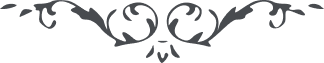 من آثار حضرة بهاءالله – لئالئ الحكمة، المجلد 2، لوح رقم (147)، الصفحة 318هو اللّهقل سبحانک اللّهمّ یا الٓهی تسمع صریخ المشتاقین فی البعد و الفراق و ضجیج العاشقین فی الهجر و الاشتیاق اسئلک بقلوب الّتی حزن فیها لئالی علمک المکنون و جعلتها مطلع اسرار ما کان و ما یکون یان تقرّب عبادک المریدین الی مقرّ عزّ وحدانیتک ثمّ ادخلهم یا الٓهی فی خباء رحمتک و الطافک وسرادق قربک و عواطفک فیا الٓهی فانظر الیّ بلحظات مکرمتک ثمّ انزل علیّ ما ینقطعنی عمّا سواک و ینطقنی بثنائک بین عبادک فاجذبنی یا الٓهی علی شأن یظهر منّی ما یجتذب به افئدة العالمین ثمّ ارزقنی ما یجعلنی غنیّا عن دونک و انّک انت علی کلّ شیء قدیر و الحمد للّه ربّ العالمین .